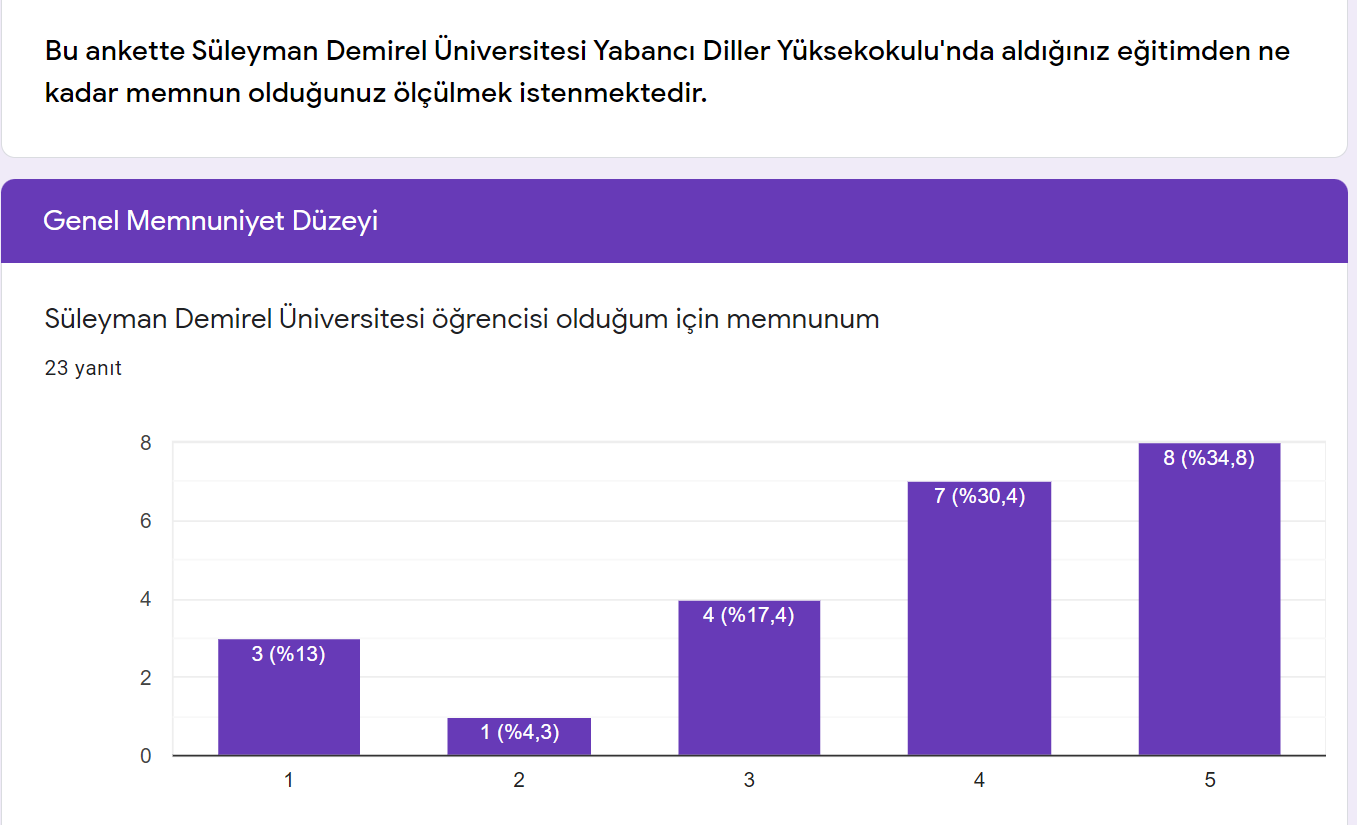 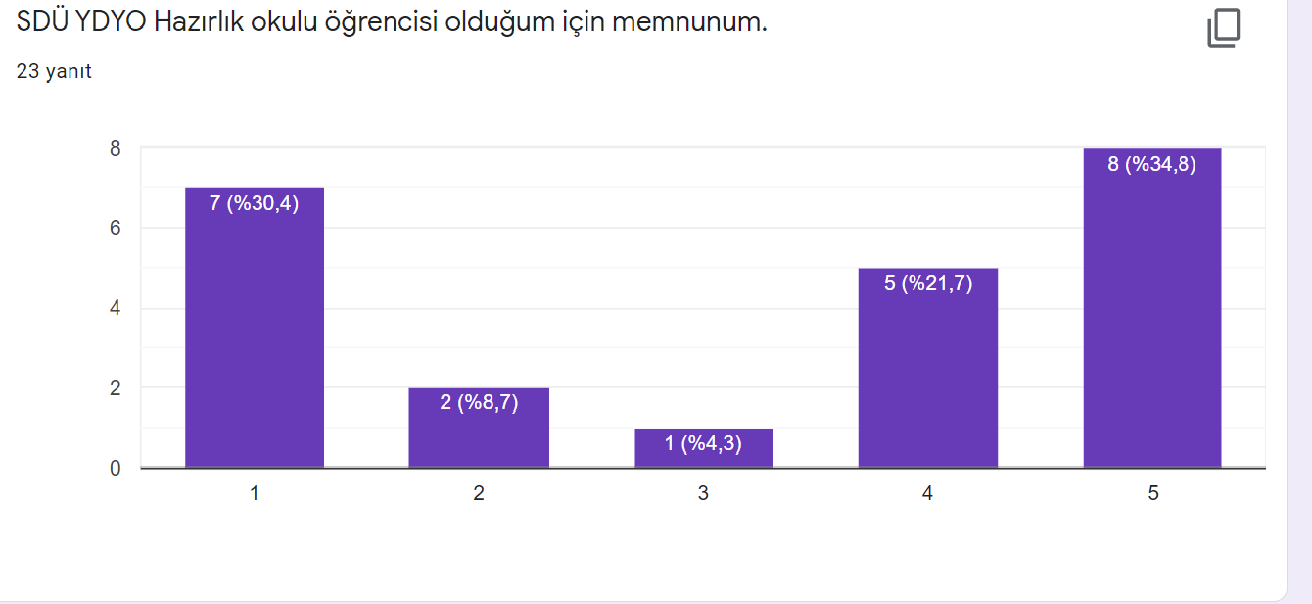 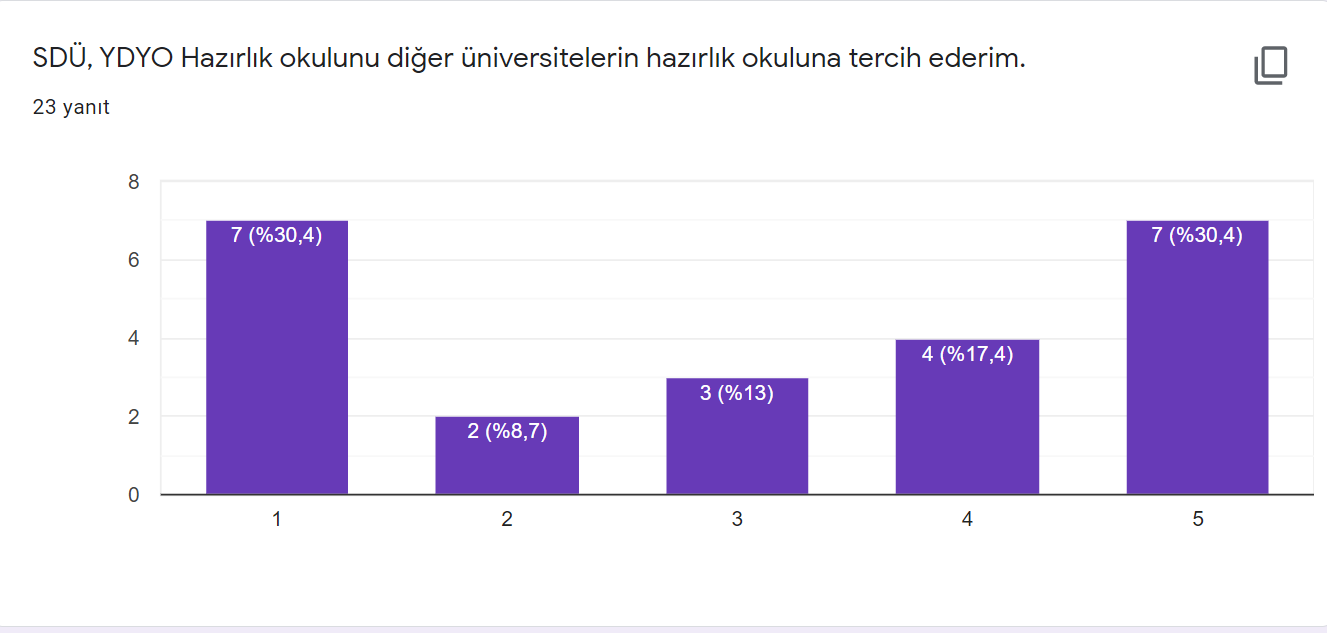 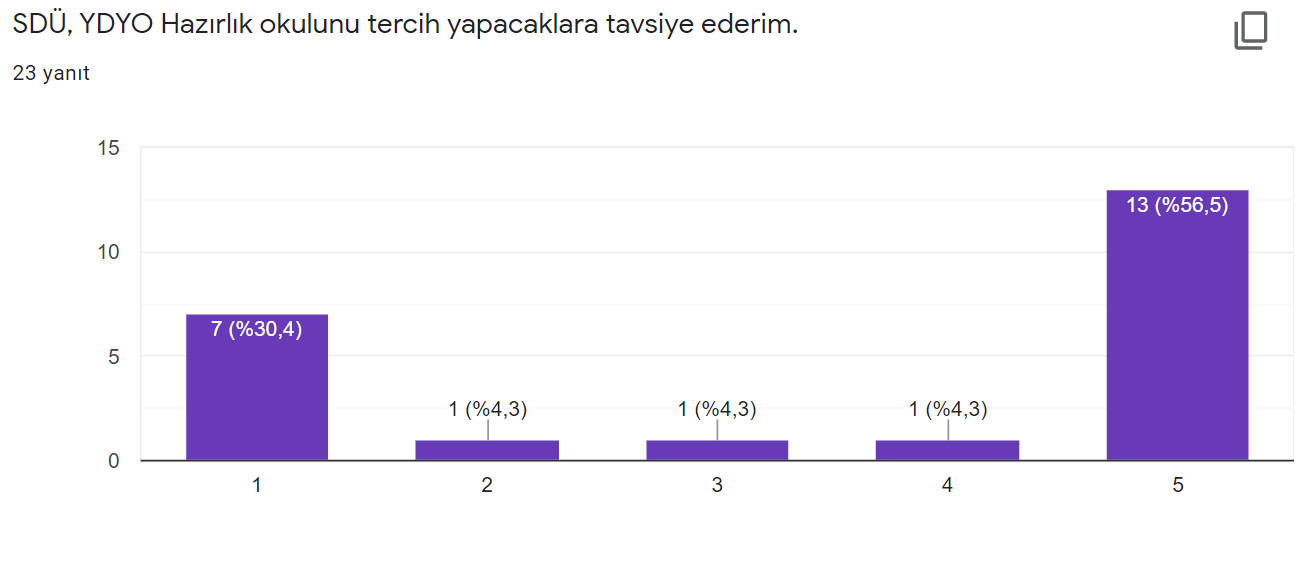 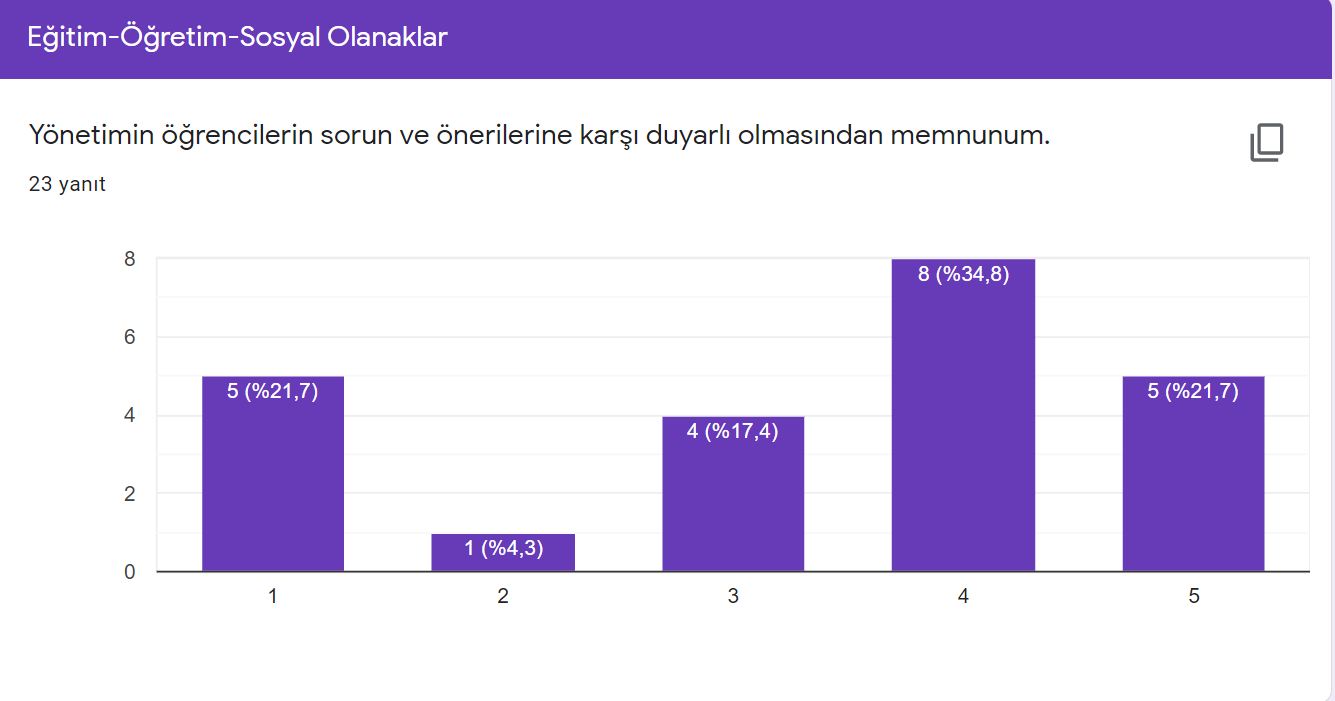 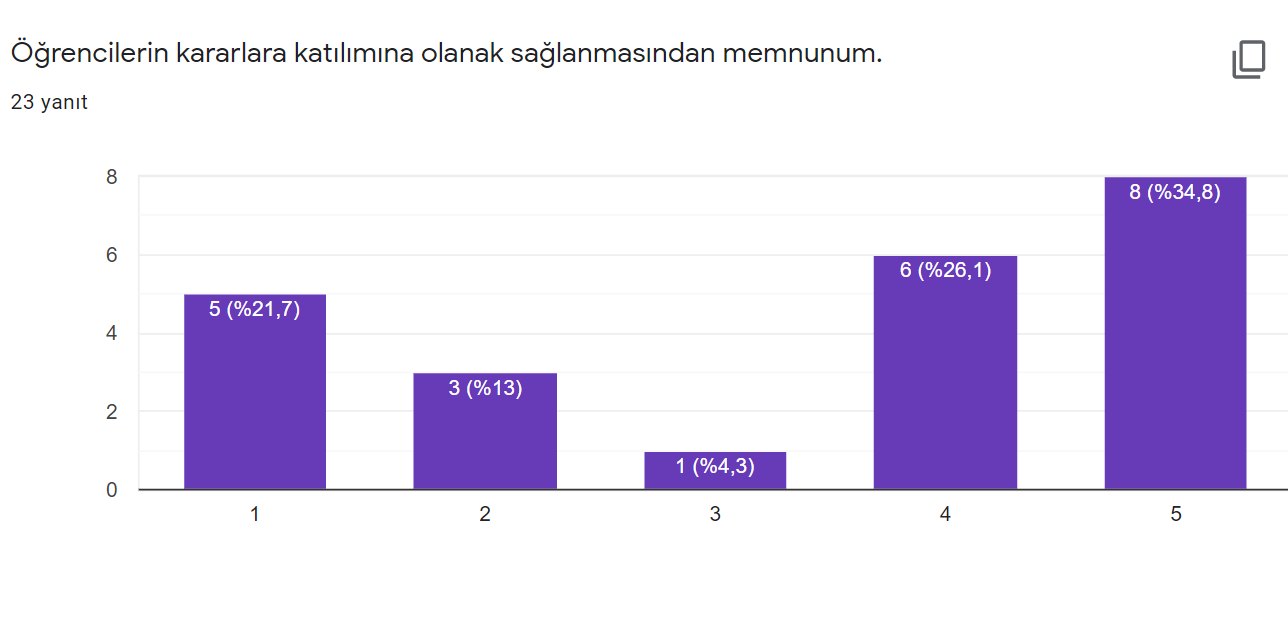 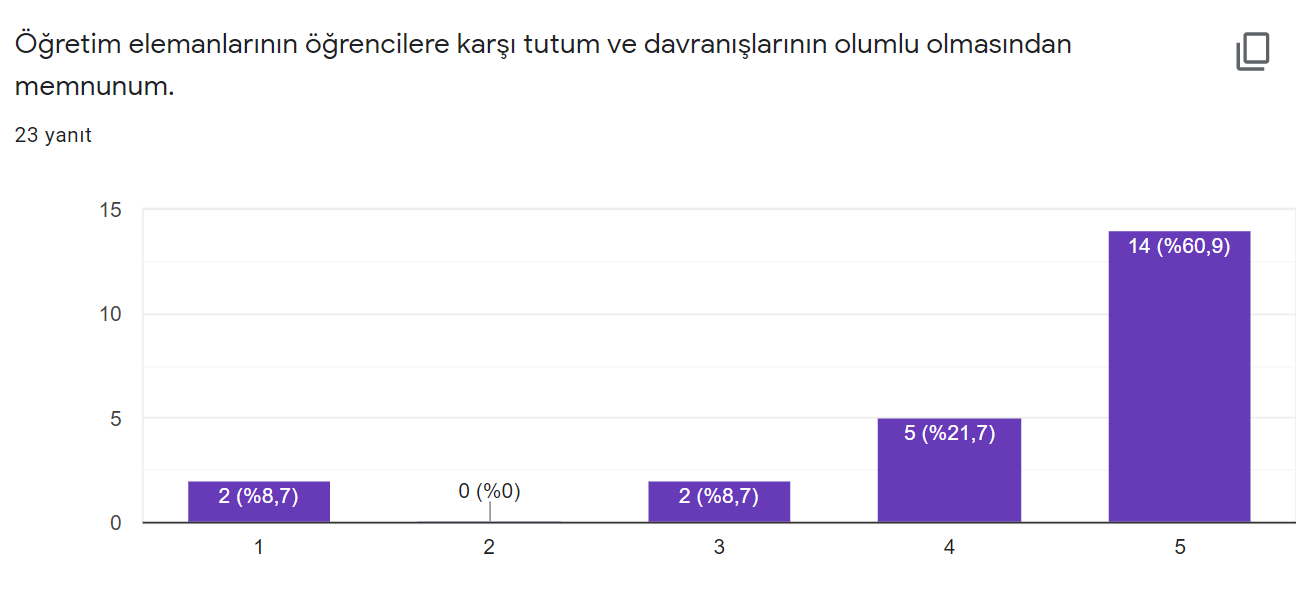 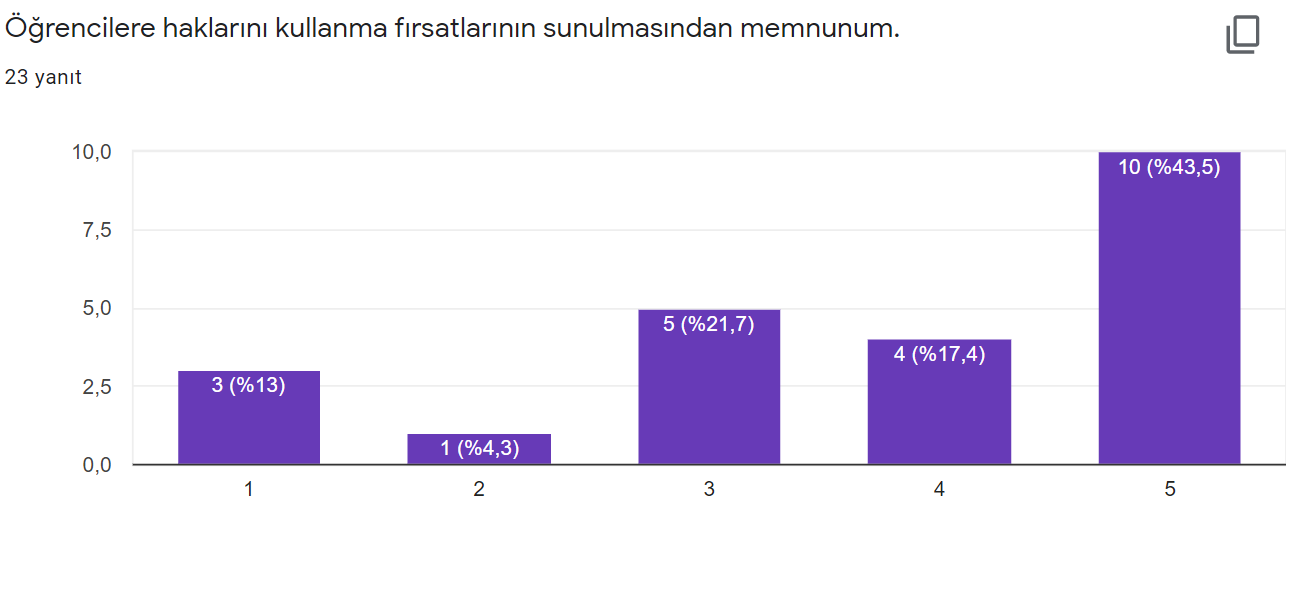 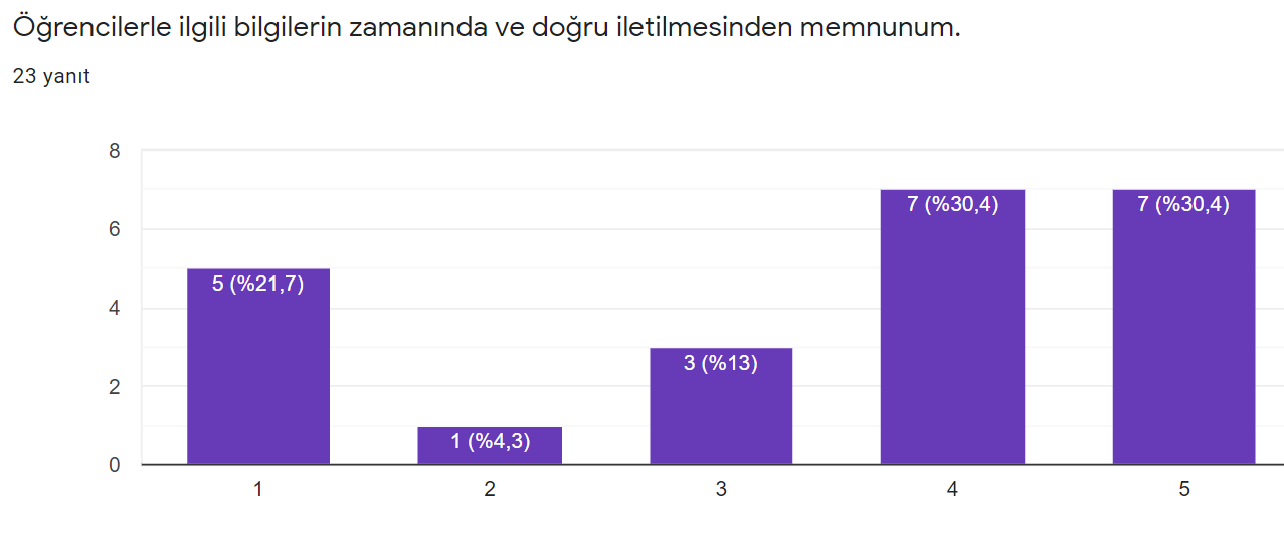 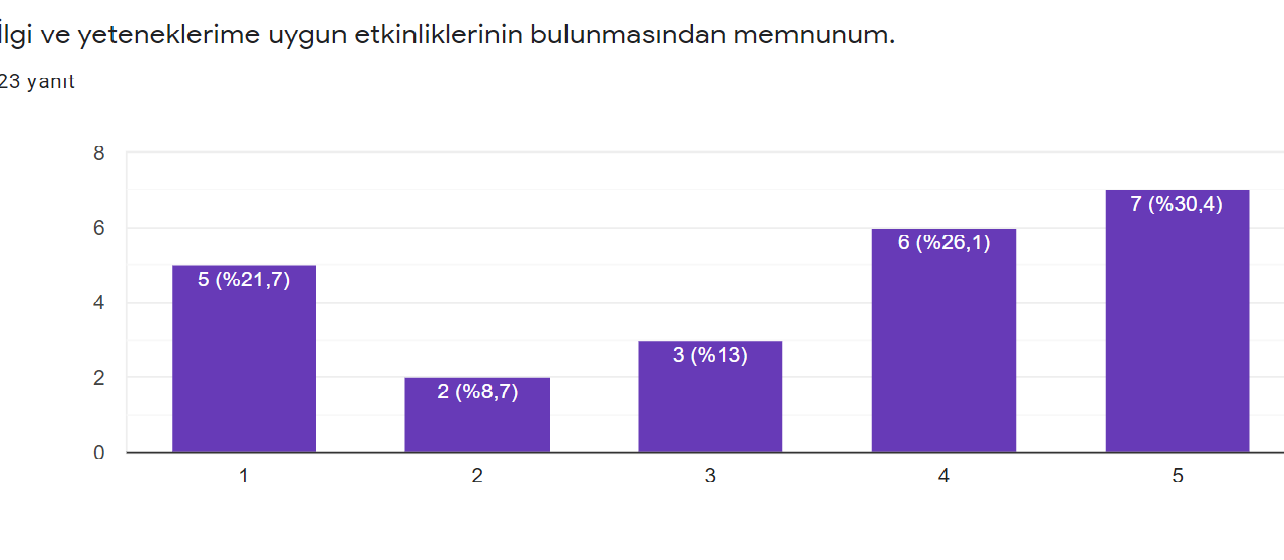 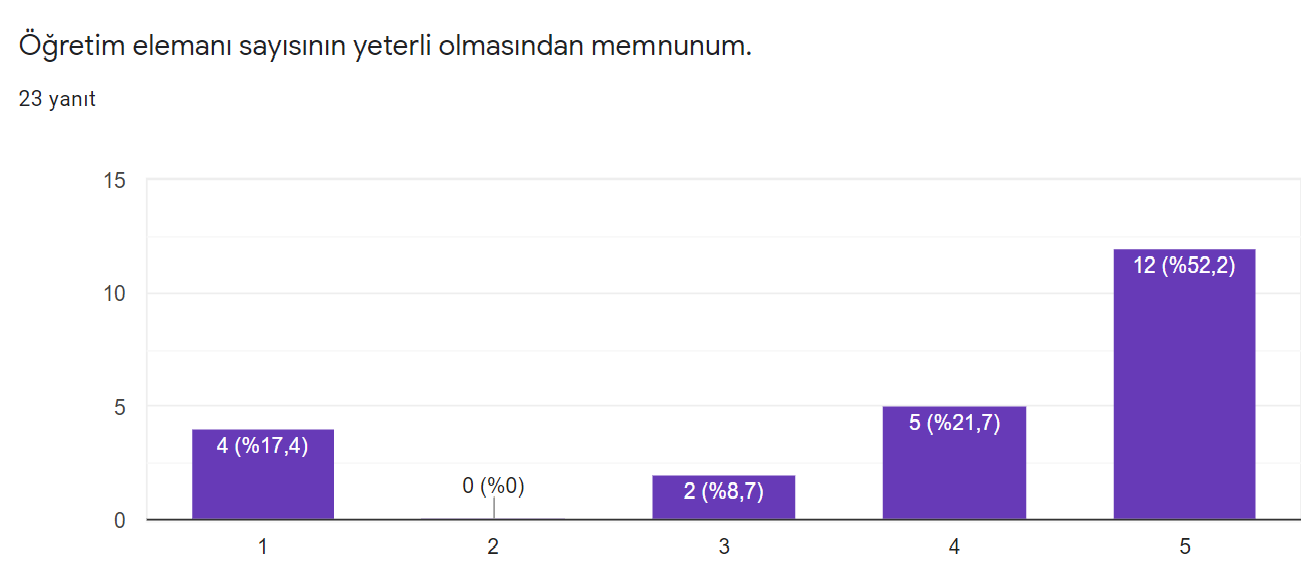 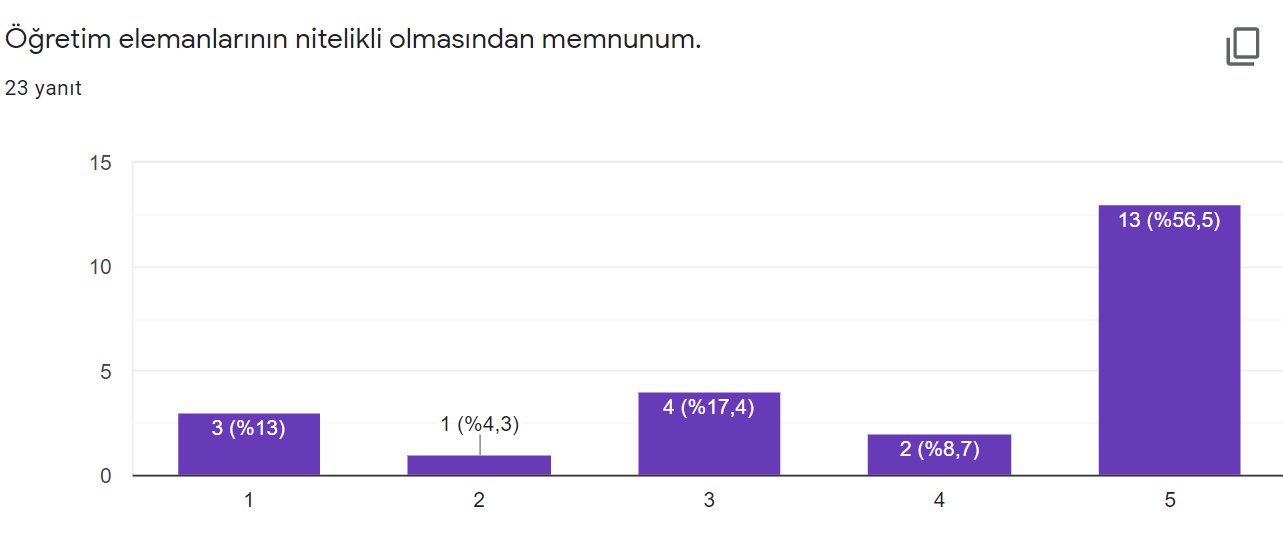 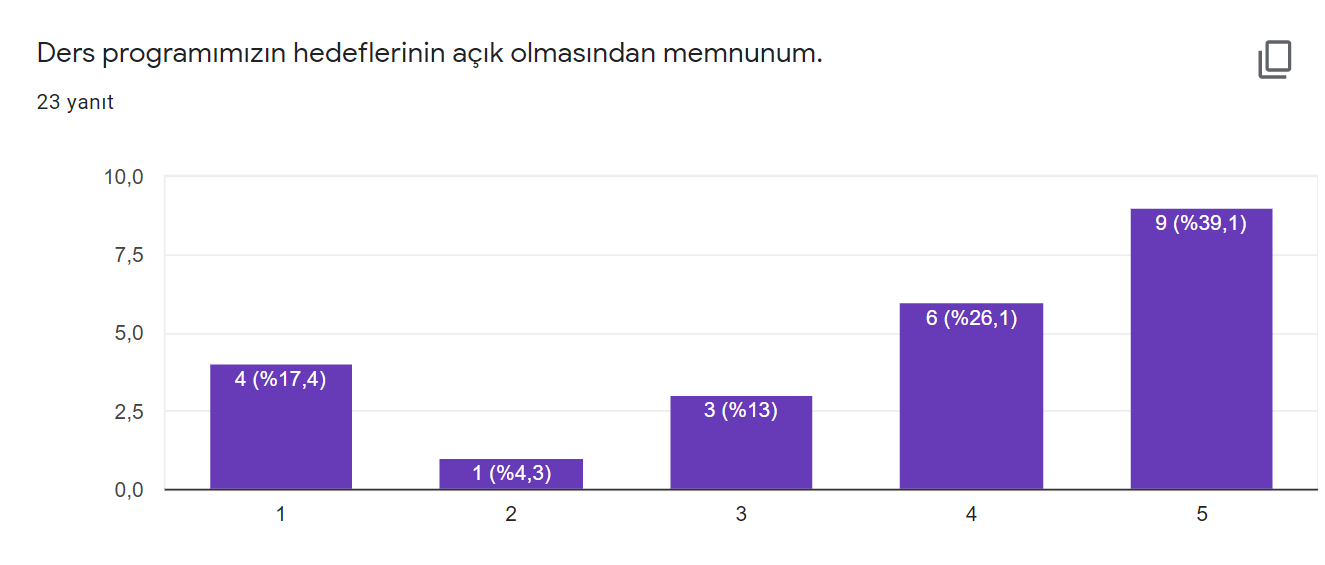 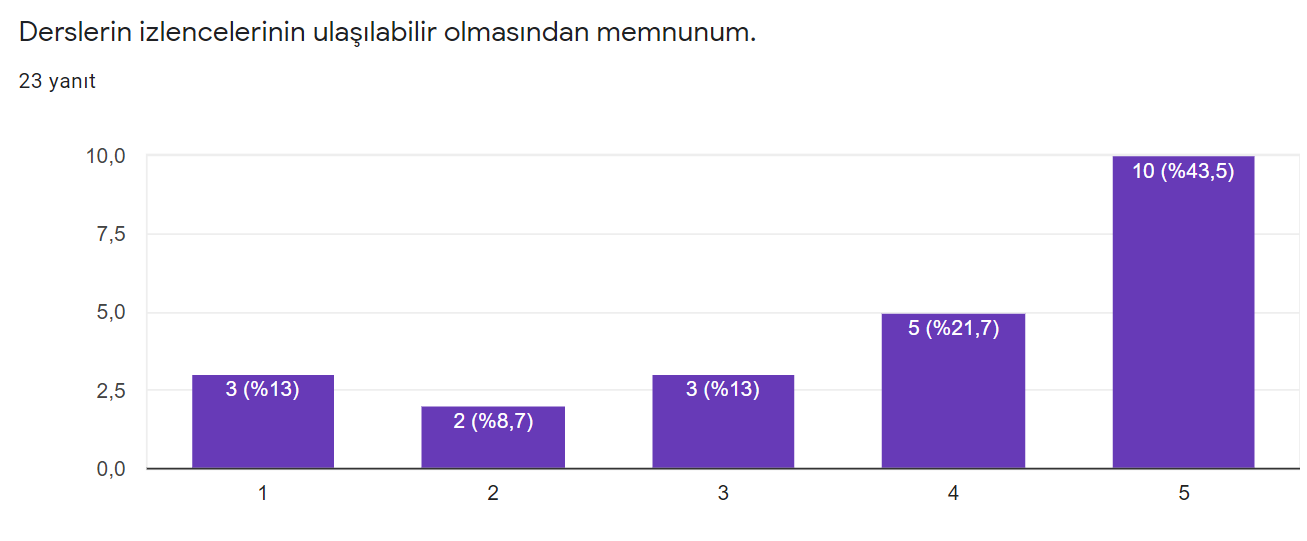 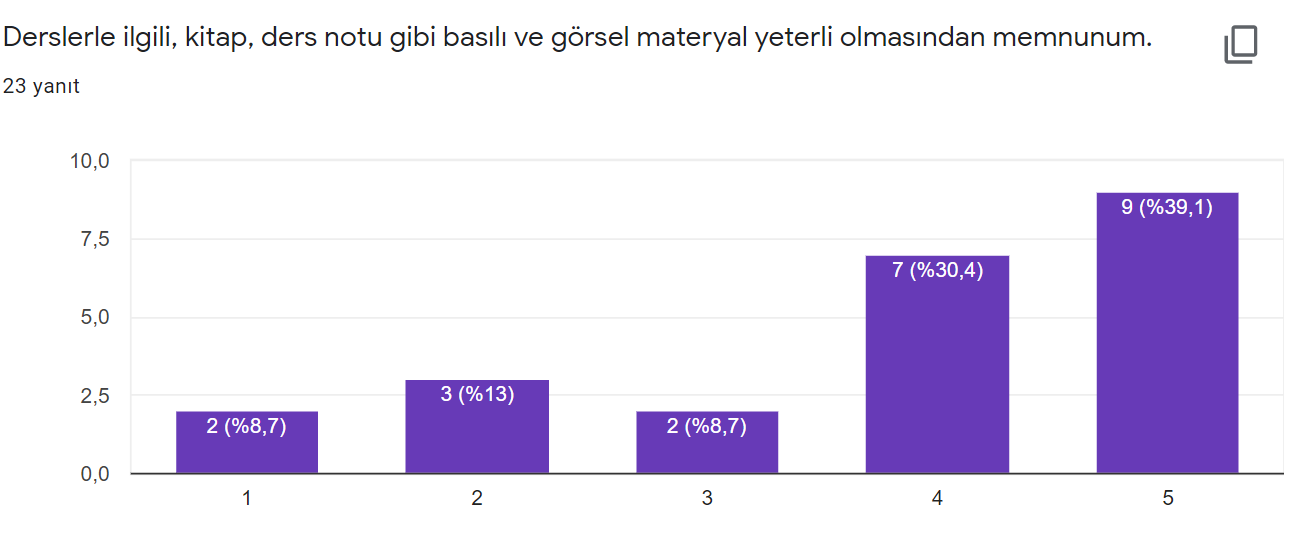 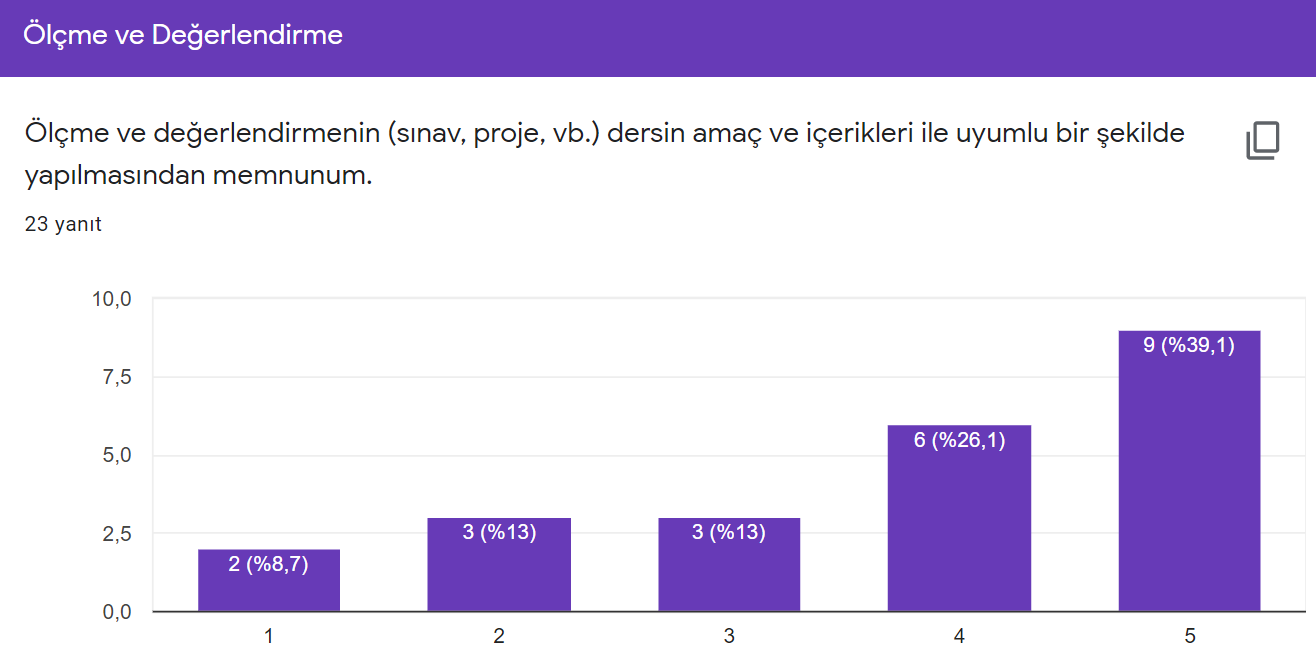 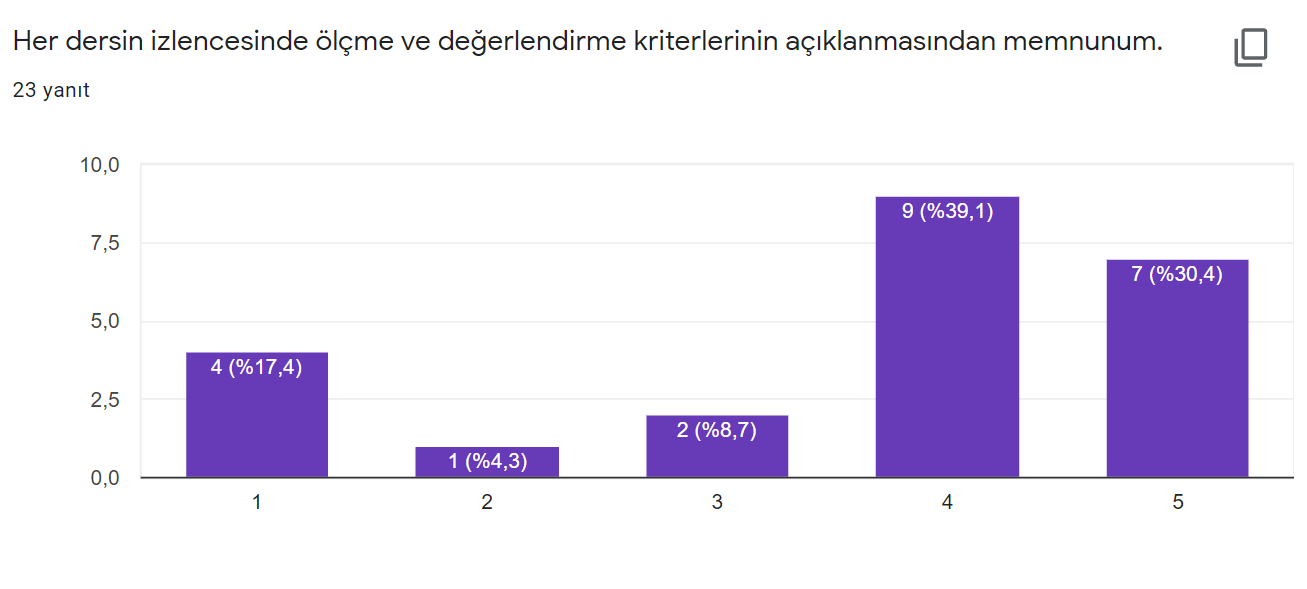 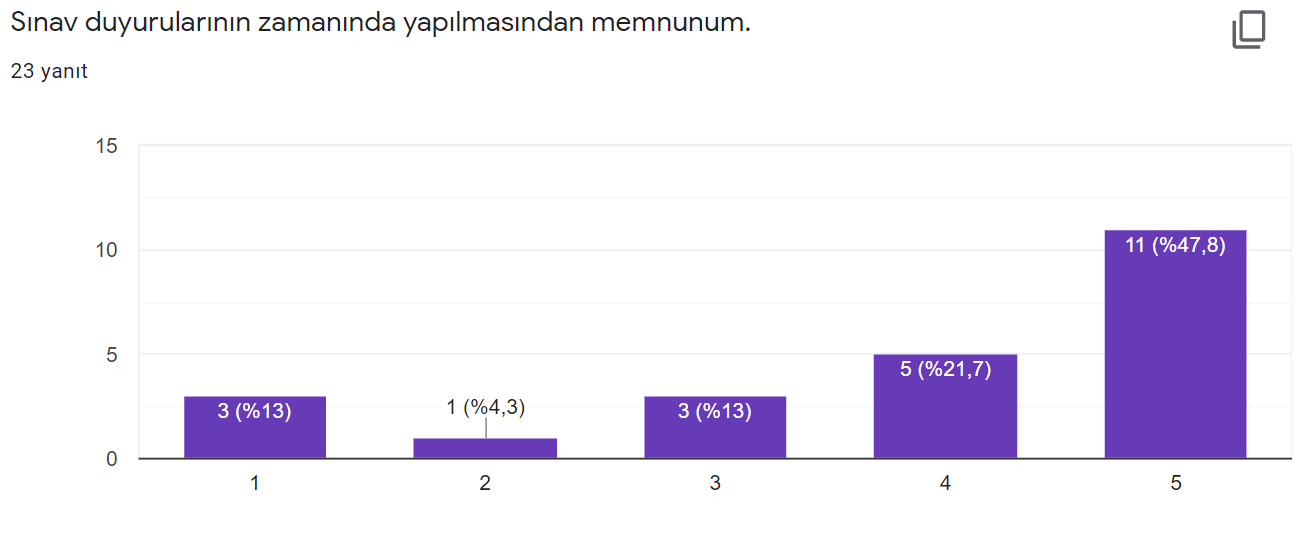 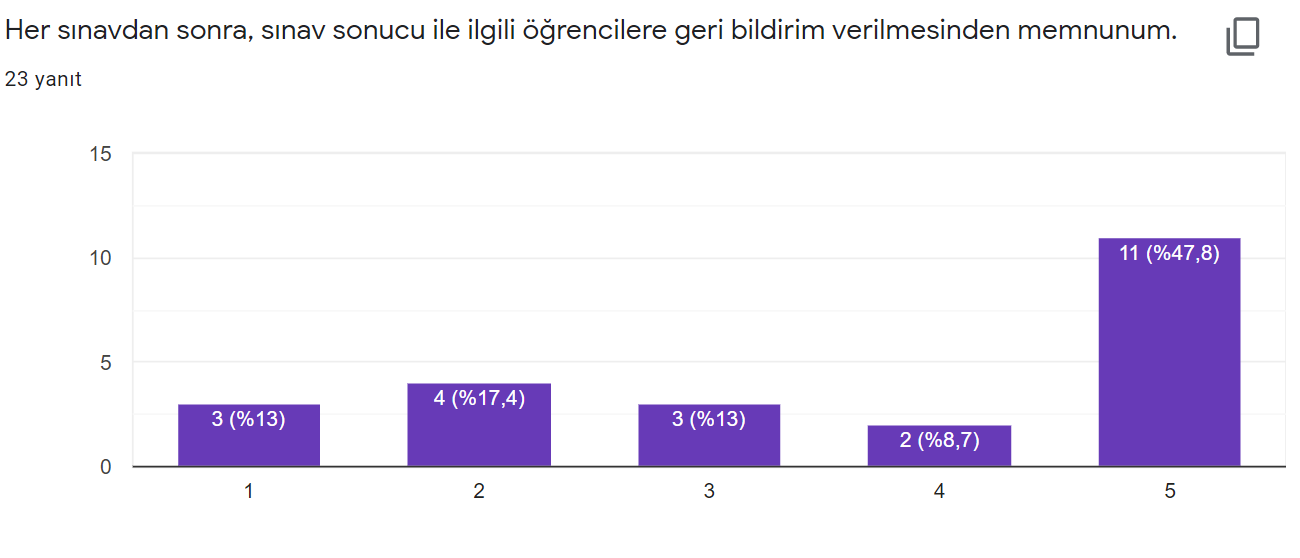 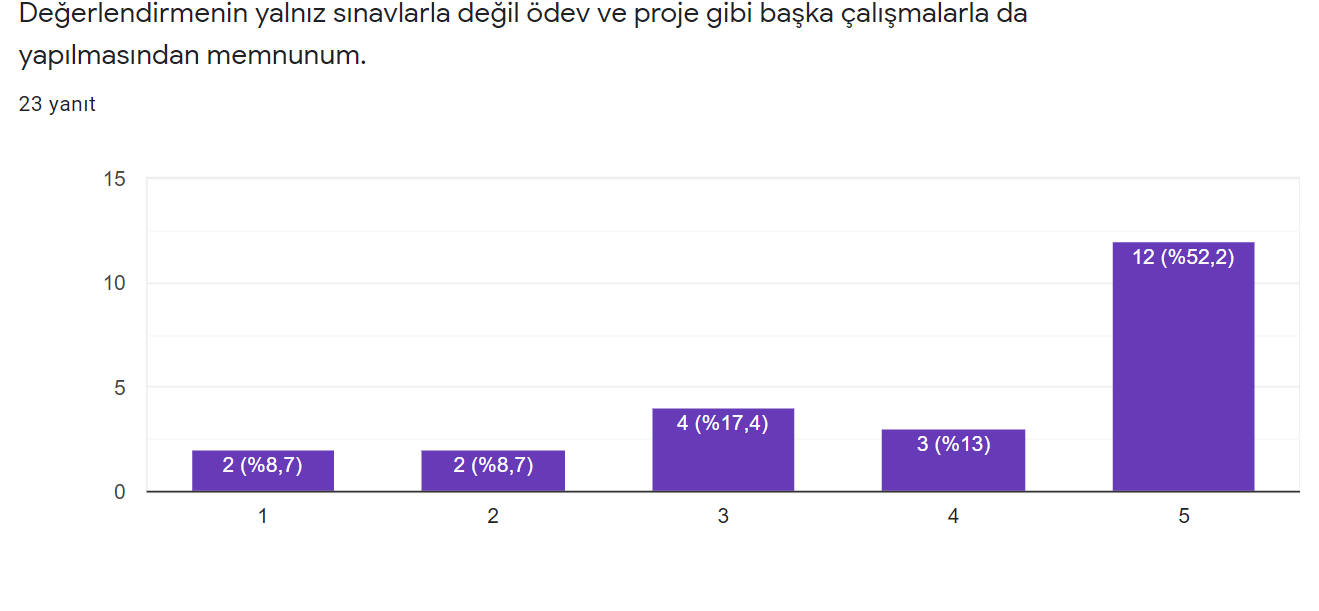 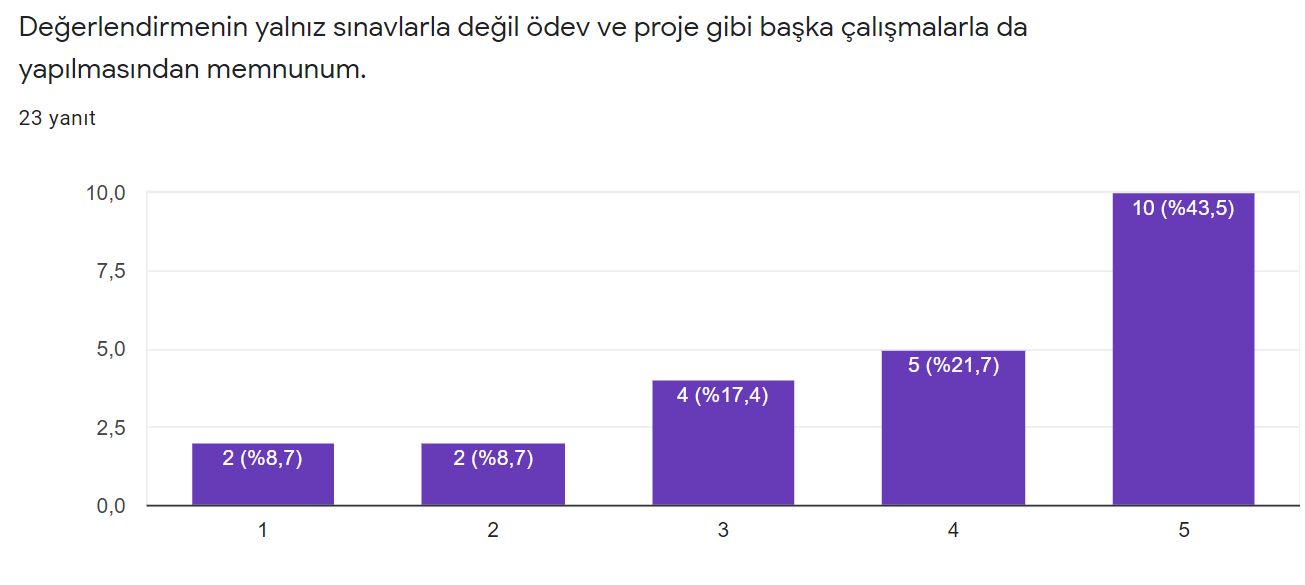 C kuru İngiliz Dili ve Edebiyatı ve İngilizce öğretmenliği bölümü hazırlık sınıfı öğrencilerinin anket sonuçları incelendiğinde; okulun ölçme değerlendirme ve dersler ile ilgili olan kısımlarından memnun oldukları ancak aidiyet duyguları ilgili olan okulu ve üniversiteyi başkalarına tavsiye etme gibi sorulara verdikleri memnuniyetsizliğin olduğu görülmektedir. Bu sonuçlar okul ile değil öğrencinin bireysel duygu ve düşünceleri ile ilişkilendirilebilir.